M uCR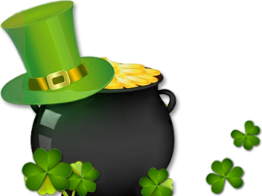 